ИНФОРМАЦИЯо количестве вакантных мест для приёма/перевода за счёт средств бюджета Краснодарского края в государственном бюджетном профессиональном образовательном учреждении Краснодарского края «Армавирский техникум технологии и сервиса» на 01 сентября 2022 года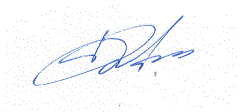 Директор техникума							Буров А.П.КОДПРОФЕССИЯКУРСГРУППАКоличество бюджетных мест на базе основного общего образованияСрок обученияПрофессии (программы подготовки квалифицированных рабочих, служащих)Профессии (программы подготовки квалифицированных рабочих, служащих)Профессии (программы подготовки квалифицированных рабочих, служащих)Профессии (программы подготовки квалифицированных рабочих, служащих)Профессии (программы подготовки квалифицированных рабочих, служащих)Профессии (программы подготовки квалифицированных рабочих, служащих)09.01.03Мастер по обработке цифровой информации17102 года 10 месяцев09.01.03Мастер по обработке цифровой информации26602 года 10 месяцев09.01.03Мастер по обработке цифровой информации36112 года 10 месяцев43.01.02Парикмахер17002 года 10 месяцев43.01.02Парикмахер26502 года 10 месяцев43.01.02Парикмахер36032 года 10 месяцев43.01.07Слесарь по эксплуатации и ремонту газового оборудования17202 года 10 месяцев43.01.07Слесарь по эксплуатации и ремонту газового оборудования26712 года 10 месяцев43.01.07Слесарь по эксплуатации и ремонту газового оборудования36202 года 10 месяцев43.01.09Повар, кондитер16803 года 10 месяцев43.01.09Повар, кондитер26303 года 10 месяцев43.01.09Повар, кондитер35803 года 10 месяцев43.01.09Повар, кондитер45303 года 10 месяцев43.01.09Повар, кондитер45443 года 10 месяцев43.01.04Повар судовой16902 года 10 месяцев43.01.04Повар судовой26402 года 10 месяцев43.01.04Повар судовой35902 года 10 месяцевСпециальности (программы подготовки специалистов среднего звена)Специальности (программы подготовки специалистов среднего звена)Специальности (программы подготовки специалистов среднего звена)Специальности (программы подготовки специалистов среднего звена)Специальности (программы подготовки специалистов среднего звена)Специальности (программы подготовки специалистов среднего звена)19.02.10Технология продукции общественного питания419-ТОП03 года 10 месяцев08.02.11Управление, эксплуатация и обслуживание многоквартирного дома221-УМД03 года 10 месяцев19.02.03Технология хлеба, кондитерских и макаронных изделий122-ТХ03 года 10 месяцев19.02.03Технология хлеба, кондитерских и макаронных изделий320-ТХ13 года 10 месяцев20.02.02Защита в чрезвычайных ситуациях122-ЧС03 года 10 месяцев20.02.02Защита в чрезвычайных ситуациях221-ЧС03 года 10 месяцев20.02.02Защита в чрезвычайных ситуациях320-ЧС03 года 10 месяцев20.02.02Защита в чрезвычайных ситуациях419-ЧС03 года 10 месяцев38.02.05Товароведение и экспертиза качества потребительских товаров122-ТЭК02 года 10 месяцев38.02.05Товароведение и экспертиза качества потребительских товаров320-ТЭК02 года 10 месяцев38.02.07Банковское дело122-БД02 года 10 месяцев38.02.07Банковское дело221-БД02 года 10 месяцев43.02.06Сервис на транспорте221-СТ12 года 10 месяцев43.02.13Технология парикмахерского искусства122-ТПИ03 года 10 месяцев43.02.13Технология парикмахерского искусства221-ТПИ03 года 10 месяцев43.02.13Технология парикмахерского искусства320-ТПИ13 года 10 месяцев43.02.13Технология парикмахерского искусства419-ТПИ13 года 10 месяцев43.02.15Поварское и кондитерское дело122-ПКД03 года 10 месяцев43.02.15Поварское и кондитерское дело221-ПКД13 года 10 месяцев43.02.15Поварское и кондитерское дело320-ПКД03 года 10 месяцев43.02.15Поварское и кондитерское дело419-ПКД03 года 10 месяцев